Пробная государственная итоговая аттестация по математикеВариант 1Часть 11. Найдите значение выражения     2.Решите уравнение 3. Найдите значение выражения   при  4. На рисунках изображены графики функций вида  . Установите соответствие между знаками коэффициентов   и   и графиками функций.КОЭФФИЦИЕНТЫА)                  Б)                           В)  ГРАФИКИ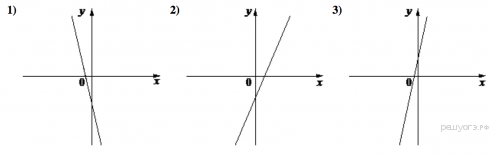 В таблице под каждой буквой укажите соответствующий номер  5. Укажите решение системы неравенств  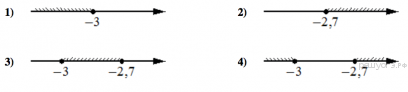 6. В прямоугольном треугольнике катет и гипотенуза равны 40 и 41 соответственно. Найдите другой катет этого треугольника.7. Касательные в точках   и   к окружности с центром   пересекаются под углом 76°. Найдите угол  . Ответ дайте в градусах.8. Какое из следующих утверждений верно?1. Всегда один из двух смежных углов острый, а другой тупой.2. Площадь квадрата равна произведению двух его смежных сторон.3. Все хорды одной окружности равны между собой.9. Спортивный магазин проводит акцию. Любая футболка стоит 400 рублей. При покупке двух футболок - скидка 20%. Сколько рублей придётся заплатить за покупку двух футболок?10. На экзамене по геометрии школьнику достаётся одна задача из сборника. Вероятность того, что эта задача по теме «Углы», равна 0,35. Вероятность того, что это окажется задача по теме «Окружность», равна 0,45. В сборнике нет задач, которые одновременно относятся к этим двум темам. Найдите вероятность того, что на экзамене школьнику достанется задача по одной из этих двух тем.Часть 211. Имеются два сосуда, содержащие 40 кг и 30 кг раствора кислоты различной концентрации. Если их слить вместе, то получим раствор, содержащий 73% кислоты. Если же слить равные массы этих растворов, то полученный раствор будет содержать 72% кислоты. Сколько килограммов кислоты содержится во втором растворе?12. Внутри параллелограмма ABCD выбрали произвольную точку F. Докажите, что сумма площадей треугольников BFC и AFD равна половине площади параллелограмма.P.S. Задания для пробной государственной итоговой аттестации по математике в 9-х классах взяты с сайта http://reshuege.ru/.Пробная государственная итоговая аттестация по математикеВариант 2Часть 11. Найдите значение выражения  2. Решите уравнение 3. Найдите значение выражения  при  4. На рисунках изображены графики функций вида  . Установите соответствие между знаками коэффициентов   и   и графиками функций.КОЭФФИЦИЕНТЫА)                Б)                             В) ГРАФИКИ 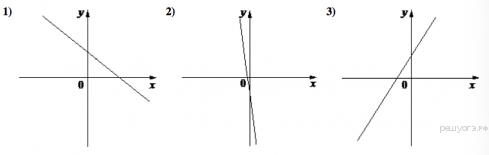 В таблице под каждой буквой укажите соответствующий номер  5. Укажите решение неравенства 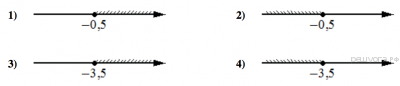 6. В прямоугольном треугольнике катет и гипотенуза равны 40 и 50 соответственно. Найдите другой катет этого треугольника.7. Касательные в точках   и   к окружности с центром в точке   пересекаются под углом 82°. Найдите угол  . Ответ дайте в градусах.8. Какие из следующих утверждений верны?1.Расстояние от точки, лежащей на окружности, до центра окружности равно радиусу.2.Площадь трапеции равна произведению основания трапеции на высоту.3.Треугольника со сторонами 1, 2, 4 не существует.9. Магазин детских товаров закупает погремушки по оптовой цене 180 рублей за одну штуку и продаёт с 30-процентной наценкой. Сколько рублей будут стоить 2 такие погремушки, купленные в этом магазине?10. На тарелке лежат одинаковые на вид пирожки: 4 с мясом, 5 с рисом и 21 с повидлом. Андрей наугад выбирает один пирожок. Найдите вероятность того, что он окажется с повидлом.Часть211. Имеются два сосуда, содержащие 40 кг и 20 кг раствора кислоты различной концентрации. Если их слить вместе, то получится раствор, содержащий 33% кислоты. Если же слить равные массы этих растворов, то полученный раствор будет содержать 47% кислоты. Сколько килограммов кислоты содержится в первом растворе?12. Сторона AB параллелограмма ABCD вдвое больше стороны AD. Точка K — середина стороны AB. Докажите, что DK — биссектриса угла ADC.P.S. Задания для пробной государственной итоговой аттестации по математике в 9-х классах взяты с сайта http://reshuege.ru/.АБВАБВ